Empréstimo de material - Termo de ResponsabilidadeREQUERENTENOME      	representante da entidade      	declaraçÃoDeclaro, para os devidos efeitos, que levantei: Módulo (s) de Bancada (s) 	 Arco de Meta	 Grades Metálicas  Pódio	 Outro       	em bom estado de conservação, no dia      	no: 		com destino a:       	O presente material será devolvido no dia       	 no mesmo local de levantamento.Assumo os compromissos supracitados, responsabilizando-me por qualquer dano no referido equipamento, bem como a reposição do mesmo, caso não seja devolvido em igual quantidade. OBSERVAÇÕESO requerente/representante (Assinatura)	 DATA      	O trabalhador(Assinatura)  	  DATA      	  N.º Mecanográfico       	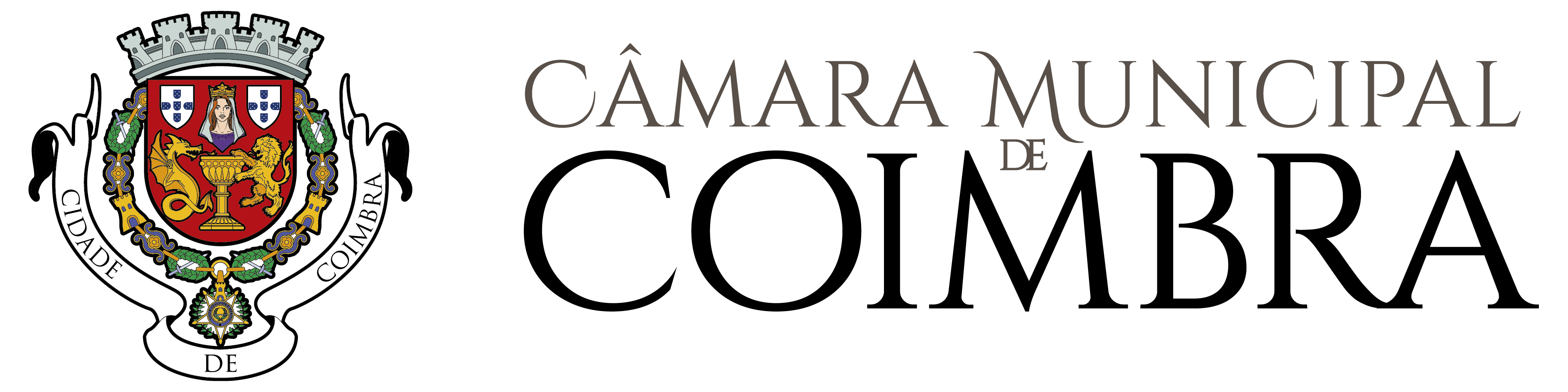 A preencher pelos 
serviços administrativosRegisto MGD nºDataProcesso nºGuia n.º